Федеральное государственное бюджетное образовательное учреждение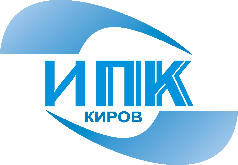  дополнительного профессионального образования «Кировский институт агробизнеса и кадрового обеспечения»  ФГБОУ ДПО КИППКК АПК с 6 по 26 декабря 2018 г. проводит обучение по дополнительной профессиональной программе повышения квалификации: 72 академических часа (вечернее обучение)Цель повышения квалификации: обучение желающих заниматься пчеловодством и совершенствование знаний пчеловодов в области передовых технологий пчеловодства.    Категория слушателей – Пчеловоды и лица, желающие заниматься пчеловодством.Форма обучения: очнаяСтоимость обучения одного слушателя – 6000 рублей. Основные темы:Во время обучения планируется изучение вопросов размножения и развития пчел, роения, особенностей роста и развития пчел в летний период, особенности жизни пчел зимой.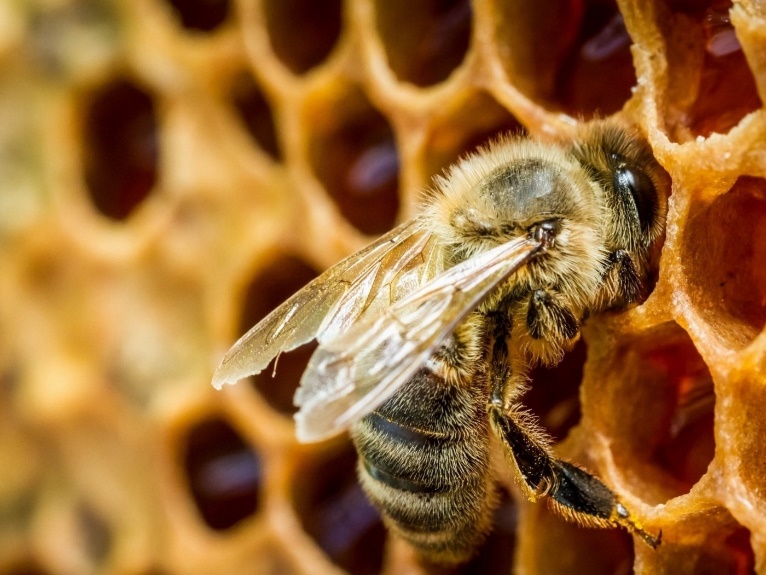 Слушатели научатся делать расчеты зимовника, изучат особенности ульев, изучат инвентарь для содержания пчел и ухода за пасекой. Также слушатели смогут научиться составлять медовый баланс пасеки, ознакомятся с передовыми технологиями, позволяющими получать большие доходы с пасеки.Одно из направлений обучения – сезонные работы на пасеке. Высококвалифицированные опытные преподаватели помогут разработать сезонные графики работ на пасеках. Для тех пчеловодов, которые планируют вести племенную работу со своими пчелами, незаменимыми будут занятия по использованию селекционно-племенных подходов в разведении пчел. Часто пчелы болеют, заражаясь паразитарными или непаразитарными болезнями. Рекомендации наших преподавателей позволят всем пчеловодам вовремя выявлять случаи заболеваний пчел, а применяя ветеринарно-санитарные требования – и защитить пчел от болезней, от вредителей. В качестве практического использования продуктов пчеловодства будут рассматриваться вопросы производства продуктов пчеловодства, различные передовые технологии производства продуктов пчеловодства. Слушатели будут ознакомлены с информационными технологиями в пчеловодстве, направлениями стандартизации в пчеловодстве.Для тех слушателей, которые только хотят начать заниматься пчеловодством и для тех, кто хочет развивать свой бизнес, будут представлены бизнес-планы для организации или расширения бизнеса. По окончанию обучения слушателям будет выдано Удостоверение о повышении квалификации установленного образца